2. INTERVALOS DE NÚMEROS REALESNOMBREIDENTIDAD ALGEBRAICA14Abiertos 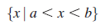 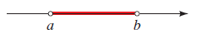 15Cerrados 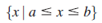 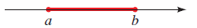 16Semiabiertos 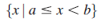 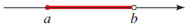 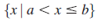 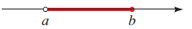 17Infinitos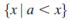 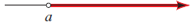 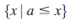 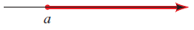 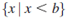 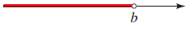 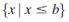 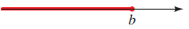 18Conjunto de todos los números reales R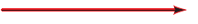 